Klein wit visje, klein wit visje,zwem op en neer en heen en weer.Klein wit visje, klein wit visje,kom doe het nog een keer.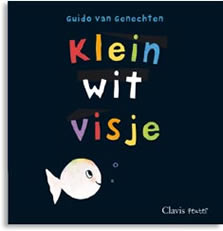 